Предложения( по наличию главных членов)Двусоставные                                                                                                    одноставные( подлежащ. + сказуем.)                                                                               ( подлежащее ИЛИ                                                                                                                              сказуемое) Предложения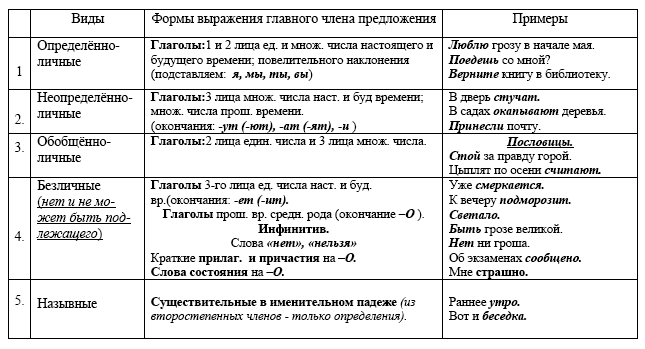 ( по наличию главных членов)Двусоставные                                                                                                    одноставные( подлежащ. + сказуем.)                                                                               ( подлежащее ИЛИ                                                                                                                              сказуемое)